Мероприятия  с  ветеранами педагогического труда.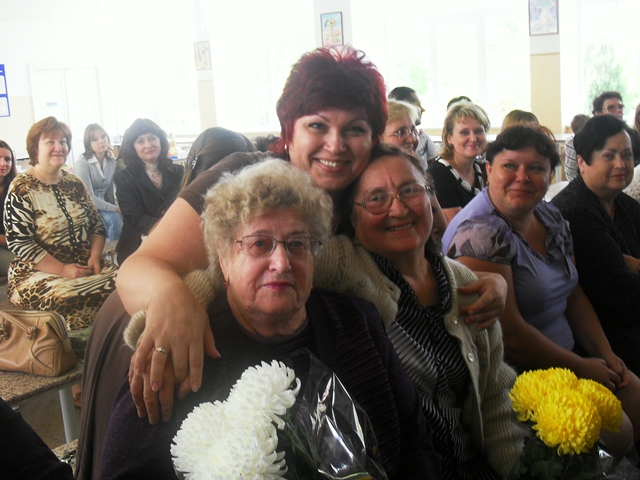 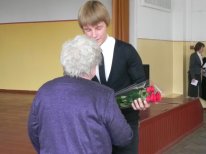 